ГОУВПО «Донецкий национальный технический университет»Факультет «Компьютерные науки и технологии»Кафедра «Программная инженерия»ПРОГРАММА  III Международнойнаучно-практическойконференцииПрограммная инженерия: методы и технологии разработки информационно-вычислительных систем (ПИИВС - 2020)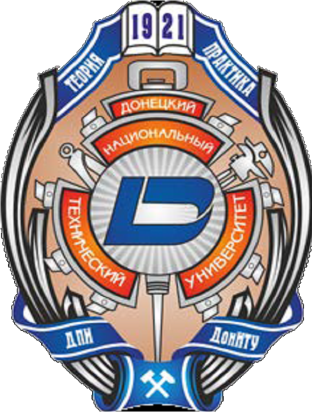 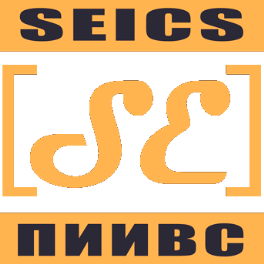 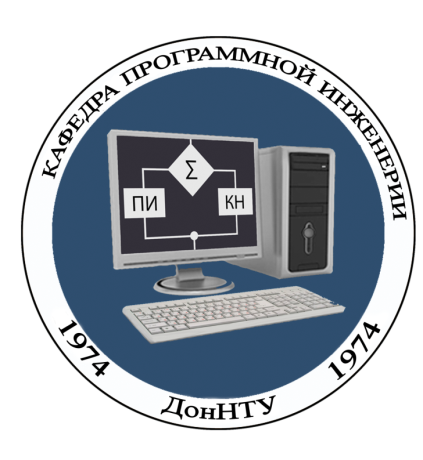 Донецк 2020Организаторы конференцииМинистерство образования и науки ДНРГОУВПО «Донецкий национальный технический университет»ФГБОУ ВПО «Ульяновский государственный технический университет» (г.Ульяновск)ФГАОУ ВО «НИУ Московский институт электронной техники» (МИЭТ, г.Москва)Институт цифровой экономики и информационных технологий РЭУ им. Г.В.Плеханова (г.Москва)Партнёры конференцииГОУВПО «Донецкий национальный университет»Министерство связи ДНРДепартамент программной инженерии НИУ «Высшая школа экономики» (г.Москва)Южный федеральный университет (Ростов-на-Дону, Таганрог)Научный журнал ДонНТУ «Информатика и кибернетика»Государственное учреждение "Институт проблем искусственного интеллекта" (г.Донецк)Председатель оргкомитета:Аноприенко А.Я., к.т.н., проф., ректор ДонНТУЗаместители председателя:Борщевский С.В., д.т.н., проф., проректор по научной работеНиколаенко Д.В., к.т.н., декан факультета компьютерных наук и технологийКожухов И.Б., д.ф.-м.н., проф. НИУ МИЭТ, г.МоскваЗори С.А., д.т.н., зав. кафедрой программной инженерииМальчева Р.В., к.т.н., зам. декана по научной работеЧлены оргкомитета:Федяев О.И., к.т.н., проф. кафедры программной инженерииГригорьев А.В., к.т.н., проф. кафедры программной инженерииКриводубский О.А., к.т.н., доц. кафедры программной инженерииКоломойцева И.А., ст. преподаватель кафедры программной инженерииЧернышова А.В., ст. преподаватель кафедры программной инженерииСерёженко О.А., ассистент кафедры программной инженерииФилипишин Д.А., ассистент кафедры программной инженерииАртёменко О.Г., ассистент кафедры программной инженерииСоломченко Н.Н., начальник отдела технических средств обученияСекретариат конференции:Программный комитет конференции:Аноприенко А.Я., к.т.н., проф., зав. каф. компьютерной инженерии ДОННТУГольцев А.С., д.ф.-м.н., проф., зав каф.  прикладной механики и компьютерных технологий ДонНУГригорьев А.В., к.т.н., проф. каф. программной инженерии ДОННТУЗавадская Т.В., к.т.н., доц. каф. компьютерной инженерииЗори С.А., д.т.н., зав. каф. программной инженерии ДОННТУКарабчевский В.В.,  к.т.н., зав. каф. компьютерного моделирования и дизайна ДОННТУКожухов И.Б., д.ф.-м.н., проф. каф. «Высшая математика-1», МИЭТ (Москва)Криводубский О.А., к.т.н., доц. кафедры программной инженерии ДОННТУОрлов Ю.К., к.т.н. доц. каф. Искусственного интеллекта и системного анализа ДОННТУПавлыш В.Н., д.т.н., проф., зав. каф. прикладной математики ДОННТУРодригес З.Р.А., к.т.н., доц. департамента программной инженерии ВШЭ (Москва)Секирин А.И., к.т.н., зав. каф. автоматизированных систем управления ДОННТУТолстых В.К., д.ф.-м.н., проф.,  каф. компьютерных технологий ДонНУФедяев О.И., к.т.н., проф. каф. программной инженерии ДОННТУШелепов В.Ю., д.ф.-м.н., проф., ГУ «Институт проблем искусственного интеллекта» (Донецк)Адрес оргкомитетa 83001, г.Донецк, ул.Артема, 58,  Донецкий национальный технический университет,  5-й учебный корпус, факультет компьютерных наук и технологий,  кафедра программной инженерии, ком. 5.425.Справки по телефонам:+38(062) 3010762   –  Зори Сергей Анатольевич+38(062) 3010856  –  Серёженко Ольга Александровна+38(071) 3060627 – Коломойцева Ирина АлександровнаE-mail: seics@donntu.org  Web-сайт конференции: http://www.pi.conf.donntu.orgРАСПИСАНИЕ25 ноября 2020 года26 ноября 2020 года (студенческая секция)П Л Е Н А Р Н О Е     З А С Е Д А Н И ЕСекция 1. «Современные языки и технологии программирования»Председатель	:	Федяев О.И., к.т.н., проф. каф. программной инженерии ДОННТУСекретарь:		Серёженко О.А., асс. каф. программной инженерии ДОННТУСекция 2. «Информационные системы и базы данных»Председатель	:	Секирин А.И., к.т.н., зав. каф. автоматизированных систем управления ДОННТУСекретарь:		Филипишин Д.А., асс. каф. программной инженерии ДОННТУСекция 3. «Системы виртуальной реальности, компьютерной графики и обработки изображений»Председатель	:	Зори С.А., д.т.н., зав. каф. программной инженерии ДОННТУСекретарь:		Павлюк Е.Н., асс. каф. программной инженерии ДОННТУСекция 4. «Интеллектуальный анализ данных, распознавание и классификация»Председатель	:	Шелепов В.Ю., д.ф.-м.н., проф., ГУ «ИПИИ»Секретарь:		Гурин А.Г., инж. каф. программной инженерии ДОННТУСекция 5. «Прикладные интеллектуальные системы управления и принятия решений»Председатель:	Орлов Ю.К., к.т.н. доц. каф. Искусственного интеллекта и системного анализа ДОННТУСекретарь:		Артёменко О.Г., асс. каф. программной инженерии ДОННТУСекция 6. «Компьютерное моделирование в фундаментальных и прикладных исследованиях»Председатель	:	Павлыш В.Н., д.т.н., проф., зав. каф. прикладной математики ДОННТУСекретарь:		Московченко А.В., асс. каф. программной инженерии ДОННТУСТУДЕНЧЕСКАЯ СЕКЦИЯПодсекция 1. «Современные языки  и технологии программирования»Председатель:	Гольцев А.С., д.ф.-м.н., проф., зав каф.  прикладной механики и компьютерных технологий ДонНУСекретарь:		Артёменко О.Г., асс. каф. программной инженерии ДОННТУПодсекция 2 «Методы и средства автоматизированного проектирования»Председатель	:	Григорьев А.В., к.т.н., проф. каф. программной инженерии ДОННТУСекретари:		Павлюк Е.Н., асс. каф. программной инженерии ДОННТУПодсекция 3. «Информационная безопасность и защита данных»Председатель	:	Чернышова А.В., ст.пр. каф. программной инженерии ДОННТУСекретарь:		Московченко А.В., асс. каф. программной инженерии ДОННТУПодсекция 4. «Информационные системы и базы данных»Председатель	:	Грищенко В.И., к.т.н., доц. каф. программной инженерии ДОННТУСекретарь:		Филипишин Д.А., асс. каф. программной инженерии ДОННТУПодсекция 5. «Cистемы виртуальной реальности, компьютерной графики и обработки изображений»Председатель:	Карабчевский В.В.,  к.т.н., зав. каф. компьютерного моделирования и дизайна ДОННТУСекретарь:		Серёженко О.А., асс. каф. программной инженерии ДОННТУПодсекция 6. «Программирование мобильных, распределенных и сетевых систем»Председатель	:	Коломойцева И.А., ст.пр. каф. программной инженерии ДОННТУСекретарь:		Щедрин С.В., асс. каф. программной инженерии ДОННТУ7Подсекция 7. «Интеллектуальный анализ данных, распознавание и классификация»Председатель	:	Завадская Т.В., к.т.н., доц. каф. компьютерной инженерии ДОННТУСекретарь:		Ногтев Е.А., асс. каф. программной инженерии ДОННТУПодсекция 8. «Прикладные интеллектуальные системы управления и принятия решений»Председатель:	Криводубский О.А., к.т.н., доц. кафедры программной инженерии ДОННТУСекретарь:		Ищенко А.П., асс. каф. программной инженерии ДОННТУПодсекция 9. «Компьютерное моделирование в фундаментальных и прикладных исследованиях»Председатель	:	Рычка О.В., ст.пр. каф. программной инженерии ДОННТУСекретарь:		Гурин А.Г., инж. каф. программной инженерии ДОННТУСерёженко Ольга Александровнаассистент кафедры программной инженерииАртёменко Ольга Геннадиевнаассистент кафедры программной инженерииФилипишин Дмитрий Александровичассистент кафедры программной инженерии10:30 – 11:00Регистрация участников  конференцииhttps://us02web.zoom.us/j/89509386865?pwd=d2R6MExNNUpaV1pqOGZuTnlZcCt5QT09Идентификатор конференции: 895 0938 6865
Код доступа: 76822011:00 – 13:00Пленарное заседание ПИИВС-2020  (открытие конференции, доклады)https://us02web.zoom.us/j/89509386865?pwd=d2R6MExNNUpaV1pqOGZuTnlZcCt5QT09Идентификатор конференции: 895 0938 6865
Код доступа: 76822013:00 – 13:30ПЕРЕРЫВПЕРЕРЫВРабота секцийРабота секцийРабота секций13:30 – 16:00Современные языки и технологии программированияhttps://us02web.zoom.us/j/89509386865?pwd=d2R6MExNNUpaV1pqOGZuTnlZcCt5QT09Идентификатор конференции: 895 0938 6865
Код доступа: 76822013:30 – 16:00Информационные системы и базы данныхhttps://us02web.zoom.us/j/89509386865?pwd=d2R6MExNNUpaV1pqOGZuTnlZcCt5QT09Идентификатор конференции: 895 0938 6865
Код доступа: 76822013:30 – 16:00Системы виртуальной реальности, компьютерной графики и обработки изображенийhttps://us02web.zoom.us/j/89509386865?pwd=d2R6MExNNUpaV1pqOGZuTnlZcCt5QT09Идентификатор конференции: 895 0938 6865
Код доступа: 76822013:30 – 16:00Интеллектуальный анализ данных, распознавание и классификацияhttps://us02web.zoom.us/j/89509386865?pwd=d2R6MExNNUpaV1pqOGZuTnlZcCt5QT09Идентификатор конференции: 895 0938 6865
Код доступа: 76822013:30 – 16:00Прикладные интеллектуальные системы управления и принятия решенийhttps://us02web.zoom.us/j/89509386865?pwd=d2R6MExNNUpaV1pqOGZuTnlZcCt5QT09Идентификатор конференции: 895 0938 6865
Код доступа: 76822013:30 – 16:00Компьютерное моделирование в фундаментальных и прикладных исследованияхhttps://us02web.zoom.us/j/89509386865?pwd=d2R6MExNNUpaV1pqOGZuTnlZcCt5QT09Идентификатор конференции: 895 0938 6865
Код доступа: 7682209:30 – 10:00Регистрация участников  конференцииhttps://us02web.zoom.us/j/89509386865?pwd=d2R6MExNNUpaV1pqOGZuTnlZcCt5QT09Идентификатор конференции: 895 0938 6865
Код доступа: 76822010:00 – 12:001. Современные языки  и технологии программированияhttps://us02web.zoom.us/j/89509386865?pwd=d2R6MExNNUpaV1pqOGZuTnlZcCt5QT09Идентификатор конференции: 895 0938 6865
Код доступа: 76822010:00 – 12:002. Методы и средства автоматизированного проектированияhttps://us02web.zoom.us/j/89509386865?pwd=d2R6MExNNUpaV1pqOGZuTnlZcCt5QT09Идентификатор конференции: 895 0938 6865
Код доступа: 76822010:00 – 12:003. Информационная безопасность и защита данныхhttps://us02web.zoom.us/j/89509386865?pwd=d2R6MExNNUpaV1pqOGZuTnlZcCt5QT09Идентификатор конференции: 895 0938 6865
Код доступа: 76822010:00 – 12:004. Информационные системы и базы данныхhttps://us02web.zoom.us/j/89509386865?pwd=d2R6MExNNUpaV1pqOGZuTnlZcCt5QT09Идентификатор конференции: 895 0938 6865
Код доступа: 76822012:00 – 12:30ПЕРЕРЫВПЕРЕРЫВ12:30 – 16:005. Cистемы виртуальной реальности, компьютерной графики и обработки изображенийhttps://us02web.zoom.us/j/89509386865?pwd=d2R6MExNNUpaV1pqOGZuTnlZcCt5QT09Идентификатор конференции: 895 0938 6865
Код доступа: 76822012:30 – 16:006. Программирование мобильных, распределенных и сетевых системhttps://us02web.zoom.us/j/89509386865?pwd=d2R6MExNNUpaV1pqOGZuTnlZcCt5QT09Идентификатор конференции: 895 0938 6865
Код доступа: 76822012:30 – 16:007. Интеллектуальный анализ данных, распознавание и классификацияhttps://us02web.zoom.us/j/89509386865?pwd=d2R6MExNNUpaV1pqOGZuTnlZcCt5QT09Идентификатор конференции: 895 0938 6865
Код доступа: 76822012:30 – 16:008. Прикладные интеллектуальные системы управления и принятия решенийhttps://us02web.zoom.us/j/89509386865?pwd=d2R6MExNNUpaV1pqOGZuTnlZcCt5QT09Идентификатор конференции: 895 0938 6865
Код доступа: 76822012:30 – 16:009. Компьютерное моделирование в фундаментальных и прикладных исследованияхhttps://us02web.zoom.us/j/89509386865?pwd=d2R6MExNNUpaV1pqOGZuTnlZcCt5QT09Идентификатор конференции: 895 0938 6865
Код доступа: 768220П.01Открытие конференции.  Приветственное слово  - Аноприенко Александр Яковлевич — ректор Донецкого национального технического университета, к.т.н., профессор, председатель оргкомитета международной научной конференции «ПИИВС-2020»П.02«Программная и компьютерная инженерия: динамика развития и закономерности, определяющие будущее»Аноприенко Александр Яковлевич  — ректор ДОННТУ, к.т.н., профессор, председатель оргкомитета международной научной конференции «ПИИВС-2020».П.03«Исследование устойчивости динамических моделей как ключ к эффективному управлению»Гагарина Лариса Геннадьевна, Национальный исследовательский университет «Московский институт электронной техники», доктор технических наук, профессор, директор Института системной и программной инженерии и информационных технологий (СПИНТех) НИУ МИЭТ; Кононова Александра Игоревна, НИУ «МИЭТ», кандидат физико-математических наук, доцент.П.04«Полугруппы и автоматы»Кожухов Игорь Борисович, Национальный исследовательский университет «Московский институт электронной техники», Московский государственный университет «МГУ», доктор физ.-мат. наук, профессор, Почётный доктор ДонНТУ; Михалёв Александр Васильевич, Московский государственный университет «МГУ», доктор физ.-мат. наук, профессор, зав. кафедрой теоретической информатики МГУП.05«Е-кольца»Царёв Андрей Валерьевич, «МПГУ» Московский педагогический государственный университет, доктор физ.-мат. наук, профессор, профессор кафедры алгебры МПГУС1.01Семенова Т.И., Загвоздкина А.В., Загвоздкин В.А. (Московский технический университет связи и информатики)О ПРОГРАММИРОВАНИИ В ПАКЕТЕ SCILAB С ИСПОЛЬЗОВАНИЕМ МАТРИЦ И МАТРИЧНЫХ ФУНКЦИЙС1.02Чернышова А.В., Мазалов Р.А. (Донецкий национальный технический университет) ИНТЕГРИРУЕМЫЙ СТАТИЧЕСКИЙ АНАЛИЗ ДЛЯ ПРОГРАММНОГО ПРОЕКТА С ИСПОЛЬЗОВАНИЕМ АРХИТЕКТУРНОГО СТИЛЯ RESTС2.01Павлыш В.Н., Ванжа Т.В. (Донецкий национальный технический университет)ИНФОРМАЦИОННО-АНАЛИТИЧЕСКАЯ СИСТЕМА УПРАВЛЕНИЯ ЭКОНОМИЧЕСКИМИ РИСКАМИ ПРЕДПРИЯТИЯ УГОЛЬНОЙ ОТРАСЛИ.С2.02Филипишин Д.А., Федяев О.И., Коломойцева И.А., Щедрин С.В., Ногтев Е.А. (Донецкий национальный технический университет)ОБ УСОВЕРШЕНСТВОВАНИИ СТРУКТУРЫ САЙТА ДЛЯ ПРОВЕДЕНИЯ КОНФЕРЕНЦИИ ПИИВСС2.03Скрыпникова М.К. (Московский технический университет связи и информатики)ОСНОВЫ ПОСТРОЕНИЯ СИСТЕМЫ АВТОМАТИЗИРОВАННОЙ ОЦЕНКИ КАЧЕСТВА И ТЕХНИЧЕСКОГО УРОВНЯ КОНКУРИРУЮЩИХ ИЗДЕЛИЙС2.04Андриевская Н.К., Секирин А.И. (Донецкий национальный технический университет), Ченгарь О.В. (Севастопольский государственный университет)РАЗРАБОТКА АРХИТЕКТУРНОЙ МОДЕЛИ СИСТЕМЫ УПРАВЛЕНИЯ ИНФОРМАЦИОННЫМИ РЕСУРСАМИ ОРГАНИЗАЦИЙС2.05Капков Ю.Д. (Южно-Российский государственный политехнический университет), Рычка О.В. (Донецкий национальный технический университет)РАЗРАБОТКА ПРОГРАММНОЙ ЭКОСИСТЕМЫ ДЛЯ ПРИВЛЕЧЕНИЯ РЕСПОНДЕНТОВ И ПРОВЕДЕНИЯ ИССЛЕДОВАНИЙ «AUDITORPRO»С3.01Платова П.О., Разова Е.Л. (Гродненский государственный университет имени Янки Купалы)ПЛАНИРОВАНИЕ ДЕСКТОПНОГО ПРИЛОЖЕНИЯ ДЛЯ ОБНАРУЖЕНИЯ И ПРЕДОТВРАЩЕНИЯ КОМПЬЮТЕРНОГО ЗРИТЕЛЬНОГО СИНДРОМА.С3.02Зори С. А., Судаков С.Н. (Донецкий национальный технический университет)ФИЗИЧЕСКИ-КОРРЕКТНЫЙ РЕНДЕРИНГ СТЕРЕО ИЗОБРАЖЕНИЙ В ПАРАЛЛЕЛЬНОЙ ВЫЧИСЛИТЕЛЬНОЙ СИСТЕМЕ 3D- ВИЗУАЛИЗАЦИИС4.01Филипишин Д.А. (Донецкий национальный технический университет)ИССЛЕДОВАНИЕ МЕТОДОВ УСОВЕРШЕНСТВОВАНИЯ ИГРЫ «ШАХМАТЫ»С4.02Ниценко А.В., Шелепов В.Ю. (Государственное учреждение «Институт проблем искусственного интеллекта»)О НЕКОТОРЫХ ПОДХОДАХ К ПРОБЛЕМЕ АВТОМАТИЧЕСКОЙ АДАПТАЦИИ РУССКОЯЗЫЧНЫХ ТЕКСТОВС4.03Пилипенко А.С., Коломойцева И.А. (Донецкий национальный технический университет)ОСОБЕННОСТИ ПРИМЕНЕНИЯ ПОДХОДОВ BAG-OF-WORDS И WORD2VEC И КОНТЕКСТА ПРЕДЛОЖЕНИЯ ДЛЯ АВТОМАТИЧЕСКОГО ОПРЕДЕЛЕНИЯ ТОНАЛЬНОСТИ ТЕКСТАС4.04Деревянченко С.О., Деменков П.С. (Новосибирский Государственный Университет, Институт Цитологии и Генетики Сибирского Отделения Российской Академии Наук)РАЗРАБОТКА МЕТОДА РАСПОЗНАВАНИЯ БИОМЕДИЦИНСКИХ СУЩНОСТЕЙ В ТЕКСТАХ НАУЧНЫХ СТАТЕЙС5.01Зори С.А., Дмитрюк Т.Г. (Донецкий национальный технический университет)АНАЛИЗ ХАРАКТЕРИСТИК ТРАНСПОРТНО-ЛОГИСТИЧЕСКОЙ СИСТЕМЫ ПРЕДПРИЯТИЯС5.02Филипишин Д.А. (Донецкий национальный технический университет)ИССЛЕДОВАНИЕ АЛГОРИТМОВ ПРОЕКТИРОВАНИЯ СЛОЖНО ПРОГНОЗИРУЕМОГО ПОВЕДЕНИЯ ПЕРСОНАЖЕЙ В КОНСОЛЬНО-СИМВОЛЬНОМ (ASCII) ИГРОВОМ ПРОЕКТЕС5.03Сальников И.С., Сальников Р.И., Клюшанова Т.Д. (Института проблем искусственного интеллекта г. Донецк)ПРОГРАММНОЕ ОБЕСПЕЧЕНИЕ СИСТЕМЫ ДИАГНОСТИРОВАНИЯ, РЕАБИЛИТАЦИИ И САМОРЕГУЛЯЦИИ ПСИХОЭМОЦИОНАЛЬНЫХ СОСТОЯНИЙ ЛИЧНОСТИС5.04Филипишин Д.А. (Донецкий национальный технический университет)РАЗРАБОТКА БАЗОВОЙ СИСТЕМЫ ХРАНЕНИЯ ИНФОРМАЦИИ ИГРОВЫХ УРОВНЕЙ ДЛЯ КОНСОЛЬНО-СИМВОЛЬНОГО (ASCII) ИГРОВОГО ПРОЕКТА НА ОСНОВЕ СТРУКТУРЫ ФАЙЛОВОЙ СИСТЕМЫ FAT32С5.05Филипишин Д.А. (Донецкий национальный технический университет)РАЗРАБОТКА И АНАЛИЗ ВОЗМОЖНОСТЕЙ КОМПЛЕКСНОГО РЕДАКТОРА ДЛЯ ГЕНЕРАЦИИ ИГРОВЫХ КОНСОЛЬНО-СИМВОЛЬНЫХ (ASCII) УРОВНЕЙ БЕЗ ПРОГРАММИРОВАНИЯС6.01Капустин Д.А., Швыров В.В., Шишлакова В.Н. (Луганский государственный педагогический университет)АНАЛИЗ КАЧЕСТВА ПОКРЫТИЯ ДЛЯ WI-FI СЕТИ ВНУТРИ ПОМЕЩЕНИЙ С ИСПОЛЬЗОВАНИЕМ ЭМПИРИЧЕСКИХ МЕТОДОВС6.02Капустин Д.А., Швыров В.В., Сентяй Р.Н. (Луганский государственный педагогический университет)КОМПЬЮТЕРНОЕ МОДЕЛИРОВАНИЕ ТЕЧЕНИЯ ВОДОУГОЛЬНОГО ТОПЛИВА КАК ВЯЗКОПЛАСТИЧЕСКОЙ ЖИДКОСТИС6.03Зензеров В.И., Бельков Д.В. (Донецкий национальный технический университет)СТАТИСТИЧЕСКИЙ АНАЛИЗ BML-МОДЕЛИ ТРАНСПОРТНОГО ПОТОКАС6.04Зензеров В.И., Бельков Д.В. (Донецкий национальный технический университет)АНАЛОГИЯ МЕЖДУ ТРАНСПОРТНЫМ И СЕТЕВЫМ ТРАФИКОМС6.05Беловодский В.Н. (Донецкий национальный технический университет)ОТ ИСТОРИИ К ИГРЕС6.06Дирвук Е.В., Медведева В.Ю. (Гродненский государственный университет имени Янки Купалы)РАЗРАБОТКА ИНТЕРАКТИВНЫХ ВИДЖЕТОВ ДЛЯ ИССЛЕДОВАНИЯ ИНТЕРПОЛЯЦИИ ФУНКЦИЙ С АЛГЕБРАИЧЕСКИМИ ОСОБЕННОСТЯМИП1.01Комаричев Р.Е., Судаков С.Н. (Донецкий национальный технический университет)МЕТОД КОНЕЧНЫХ ЭЛЕМЕНТОВ С ПРИМЕНЕНИЕМ УСКОРЕННЫХ ВЫЧИСЛЕНИЙ CUDAП1.02Зори С. А., Бездетный Н. А. (Донецкий национальный технический университет)МЕТОДЫ, ТЕХНОЛОГИИ И СРЕДСТВА ДЛЯ МОДЕЛИРОВАНИЯ И СИМУЛЯЦИИ РАСПРОСТРАНЕНИЯ ЭПИДЕМИИ ВИРУСАП2.01Левенец К. В. Карабчевский В.В. (Донецкий национальный технический университет)АНАЛИЗ СРЕДСТВ ИНФОРМАЦИОННОГО МОДЕЛИРОВАНИЯ ЗДАНИЙП2.02Кутелёв Р.С, Пахота М.И, Григорьев А.В. (Донецкий национальный технический университет)АНАЛИЗ РЕДАКТОРОВ ОНТОЛОГИЙ С ТОЧКИ ЗРЕНИЯ ПРЕДСТАВЛЕНИЯ КЛАССОВ И ПРОДУКЦИОННЫХ ПРАВИЛП2.03Набатов А. В., Григорьев А. В. ЗАЩИТА ИНФОРМАЦИИ В СОЦИАЛЬНЫХ СЕТЯХ И МЕССЕНДЖЕРАХП2.04Бондаренко Е.С. (Донецкий национальный технический университет)ИССЛЕДОВАНИЕ ЭФФЕКТИВНОСТИ ПРИМЕНЕНИЯ САПР В НОВЫХ РАЗРАБОТКАХ ДЛЯ ОГРАНИЧЕНИЯ РАСПРОСТРАНЕНИЯ КОРОНАВИРУСНОЙ ИНФЕКЦИИП2.05Хмелевой С.В., Усова А.С. (Донецкий национальный технический университет)КОМПЬЮТЕРИЗИРОВАННАЯ СИСТЕМА ОПТИМИЗАЦИИ ПОТРЕБЛЕНИЯ ЭЛЕКТРОЭНЕРГИИ В ЖИЛОМ ДОМЕП2.06Якименко В.В., Незамова Л.В. (Донецкий национальный технический университет)РАЗРАБОТКА СИСТЕМЫ КОНТРОЛЯ МИКРОКЛИМАТА С ИСПОЛЬЗОВАНИЕМ ARDUINOП2.07Я.Р. Парсаданян, А.В. Григорьев, А.П. Ищенко (Донецкий национальный технический университет)СИСТЕМЫ ПРОЕКТИРОВАНИЯ И МОДЕЛИРОВАНИЯ ХОРЕОГРАФИИП2.08Сырых А.C., Ищенко А.П., Григорьев А.В. (Донецкий национальный технический университет)ТЕНДЕНЦИИ РАЗВИТИЯ ТЕХНОЛОГИЙ ВИРТУАЛЬНОЙ РЕАЛЬНОСТИ И ЕЁ ПРОБЛЕМАТИКА НА ОСНОВЕ АНАЛИЗА ГРАФИЧЕСКОГО РЕДАКТОРА VRП2.09Мелещенко Н.В., Григорьев А.В. (Донецкий национальный технический университет)ФУНКЦИОНАЛЬНЫЕ И СТРУКТУРНЫЕ ОСОБЕННОСТИ МИКРОЧИПОВ-ИМПЛАНТАТОВ НА ПРИМЕРЕ NEURALINKП2.10Моргунов А.Г., Григорьев А.В. (Донецкий национальный технический университет)ФУНКЦИОНАЛЬНЫЕ И СТРУКТУРНЫЕ ОСОБЕННОСТИ НОВЕЙШЕГО ПОКОЛЕНИЯ СИСТЕМ ПВО НА ПРИМЕРЕ С-500П2.11Савченко Н.В., Григорьев А.В. (Донецкий национальный технический университет)АВТОМАТИЗАЦИЯ СИСТЕМ ПРОИЗВОДСТВА МОЛОЧНОЙ ПРОДУКЦИИ С ПОМОЩЬЮ ТЕХНОЛОГИИ SCADAП2.12Н.А.Горбунов, А.П.Ищенко, А.В.Григорьев (Донецкий национальный технический университет)КОМПЬЮТЕРИЗИРОВАННАЯ СИСТЕМА ОПТИМИЗАЦИИ ПОТРЕБЛЕНИЯ ЭЛЕКТРОЭНЕРГИИ В ЖИЛОМ ДОМЕП2.13Клыша М.А., Григорьев А.В. (Донецкий национальный технический университет)ПРОЦЕСС ОБУЧЕНИЯ ПРИ ПОМОЩИ ТЕХНОЛОГИЙ ДОПОЛНЕННОЙ РЕАЛЬНОСТИП3.01Губенко Н.Е., Кухта С.С. (Донецкий национальный технический университет)АНАЛИЗ ОСНОВНЫХ МЕТОДОВ ВСТРАИВАНИЯ ИНФОРМАЦИИ ДЛЯ ПРОСТАНОВКИ ЦИФРОВОГО ВОДЯНОГО ЗНАКА С ЦЕЛЬЮ ЗАЩИТЫ АВТОРСКИХ ПРАВ НА АУДИОФАЙЛЫП3.02Полуденный Н.И., Чернышова А.В. (Донецкий национальный технический университет)АНАЛИЗ СУЩЕСТВУЮЩИХ МЕТОДОВ ЗАЩИТЫ АВТОРСКОГО ПРАВА НА ПРОГРАММНОЕ ОБЕСПЕЧЕНИЕ СРЕДСТВАМИ СТЕГАНОГРАФИИП3.03Михайлов Б.В., Судаков С.Н., Чернышова А.В. (Донецкий национальный технический университет)АНАЛИЗ СУЩЕСТВУЮЩИХ СЕРВИСОВ ОБЛАЧНОГО ХРАНЕНИЯ ДАННЫХ С ТОЧКИ ЗРЕНИЯ БЕЗОПАСНОСТИП3.04Назарко А.В., Чернышова А.В. (Донецкий национальный технический университет)ОБЗОР ПОДХОДОВ ЗАЩИТЫ ИНФОРМАЦИИ БАЗ ДАННЫХ В СОВРЕМЕННЫХ СУБДП3.05Чернышова А.В., Вязмин В.И. (Донецкий национальный технический университет)ПОВЫШЕНИЕ ЭФФЕКТИВНОСТИ ПРОТОКОЛОВ ПЕРЕДАЧИ ГОЛОСОВЫХ СООБЩЕНИЙ ДЛЯ МЕССЕНДЖЕРОВ С КРИПТОГРАФИЧЕСКОЙ ЗАЩИТОЙП4.01Рябченко В. А., Губенко Н. Е. (Донецкий национальный технический университет)ПРОБЛЕМА МОТИВАЦИИ УЧЕНИКОВ И ЕЕ РЕШЕНИЕ С ПОМОЩЬЮ ПРИМЕНЕНИЯ СОВРЕМЕННЫХ КОМПЬЮТЕРНЫХ ТЕХНОЛОГИЙП4.02Коновалов К. В., Киселёва О. В. (Донецкий национальный технический университет)РАЗРАБОТКА МОДЕЛИ ПЕДАГОГИЧЕСКОГО СЦЕНАРИЯ ОБУЧАЮЩЕЙ СИСТЕМЫ ПО ИНФОРМАТИКЕП4.03Бондаренко В.В., Рычка О.В. (Донецкий национальный технический университет)РАЗРАБОТКА ПЛАТФОРМЫ ДЛЯ ДИСТАНЦИОННОГО ОБУЧЕНИЯ “ORDINARY SIDE”П4.04Воропаев А. В., Губенко Н. Е. (Донецкий национальный технический университет)АНАЛИЗ ОСОБЕННОСТЕЙ ПРОГРАММНЫХ ПРОДУКТОВ ДЛЯ ЛЮДЕЙ С ОГРАНИЧЕННЫМИ ВОЗМОЖНОСТЯМИП4.05В.Ю. Горло, Н.Е. Губенко (Донецкий национальный технический университет)ПРИМЕНЕНИЕ МЕТОДОВ И ПРИЁМОВ ПРИ РАЗРАБОТКЕ ОБУЧАЮЩИХ СИСТЕМ ПО ТОЧНЫМ НАУКАМП5.01Зори С.А., Ткаченко И.С. (Донецкий национальный технический университет)ИССЛЕДОВАНИЕ МЕТОДОВ СОЗДАНИЯ СФЕРИЧЕСКИХ ПАНОРАМ ДЛЯ СИСТЕМ ВИРТУАЛЬНОЙ РЕАЛЬНОСТИП5.02Филипишин Д.А., Павлюк Е.Н., Янушевский Д.Р. (Донецкий национальный технический университет)ОБЗОР СОВРЕМЕННЫХ ДИЗАЙНЕРСКИХ КОНСТРУКТОРОВ ВЕБ-САЙТОВ И ВЫБОР ОПТИМАЛЬНОГО ДЛЯ СОЗДАНИЯ ПЕРСОНАЛЬНОГО ВЕБ-РЕСУРСАП5.03Павлюк Е.Н., Филипишин Д.А., Янушевский Д.Р. (Донецкий национальный технический университет)ОБЗОР МЕТОДОВ ПРИМЕНЕНИЯ ТЕХНОЛОГИЙ MOTION CAPTURE И MATTE PAINTING В СОВРЕМЕННОМ ИСКУССТВЕП5.04Кривошеев С.В., Алутин Е.А. (Донецкий национальный технический университет)СИСТЕМА ПОИСКА И ПОСТРОЕНИЯ МАРШРУТОВ ВНУТРИ ПОМЕЩЕНИЯ С ПОМОЩЬЮ КАРТОЧЕК ПУТЕВЫХ ТОЧЕКП6.01Ковнацкий Б.Д., Николаенко Д.В. (Донецкий национальный технический университет)РАЗРАБОТКА СИСТЕМЫ ИССЛЕДОВАНИЯ ВЛИЯНИЯ ВЛАЖНОСТИ ГРУНТА НА ДЕФОРМАЦИЮ ЗЕМЛЯНОГО ПОЛОТНАП7.01Коврик К.А., Коломойцева И.А. (Донецкий национальный технический университет)ОБ ОСОБЕННОСТЯХ РАЗРАБОТКИ РЕКОМЕНДАТЕЛЬНОЙ СИСТЕМЫ ДЛЯ ПОЛЬЗОВАТЕЛЕЙ МЕССЕНДЖЕРА TELEGRAMП7.02Бердюкова С.С., Коломойцева И.А. (Донецкий национальный технический университет)АНАЛИЗ МЕТОДОВ КЛАССИФИКАЦИИ ТЕКСТАП7.03Лютова Е.И., Коломойцева И.А. (Донецкий национальный технический университет)ИСТОРИЯ ВОЗНИКНОВЕНИЕ СПАМА И СПОСОБЫ ПРОТИВОДЕЙСТВИЯ ЕГО РАСПРОСТРАНЕНИЮП7.04Серёженко А.А., Коломойцева И.А. (Донецкий национальный технический университет)ИССЛЕДОВАНИЕ МЕТОДОВ АНАЛИЗА ТОНАЛЬНОСТИ НА ПРИМЕРЕ ТЕКСТОВ ПЕСЕНП7.05Колбасов С.Ю., Орлов, Ю.К. (Донецкий национальный технический университет)ОБЗОР АКТУАЛЬНЫХ МЕТОДОВ ГЛУБОКОГО ОБУЧЕНИЯ ДЛЯ ОБНАРУЖЕНИЯ ОБЪЕКТОВ НА ИЗОБРАЖЕНИИП7.06Пащенко Д.А. (Донецкий национальный технический университет)ОБУЧЕНИЕ СЕТИ РБФ С ПОМОЩЬЮ ГА И ОРЧ ДЛЯ СИМУЛЯЦИИ ДВИЖЕНИЯ САМОУПРАВЛЯЕМОГО АВТОМОБИЛЯП7.07Д.А. Землянский, И.А. Коломойцева (Донецкий национальный технический университет)РАЗРАБОТКА АЛГОРИТМА КЛАССИФИКАЦИИ ТЕКСТОВП7.08Акушко Ю.С., Николаенко Д.В. (Донецкий национальный технический университет)РАЗРАБОТКА СИСТЕМЫ АНАЛИЗА ПОВЕРХНОСТИ ДОРОЖНОГО ПОКРЫТИЯП8.01Зюкина А.В., Николаев Е.Б. (Донецкий национальный технический университет)ИНФОРМАЦИОННЫЕ ТЕХНОЛОГИИ В СФЕРЕ ОХРАНЫ ТРУДА И ПРОМЫШЛЕННОЙ БЕЗОПАСНОСТИП8.02Михно В.Ю. (Донецкий национальный технический университет)ОБУЧАЮЩАЯ СИСТЕМА С ЭЛЕМЕНТАМИ ИНТЕЛЛЕКТА ПО ОБЫКНОВЕННЫМ ДИФФЕРЕНЦИАЛЬНЫМ УРАВНЕНИЯМ ПЕРВОГО ПОРЯДКАП9.01Донченко М.С. (Донецкий национальный технический университет)МОДЕЛИРОВАНИЕ РУКИ МАНИПУЛЯТОРА В СРЕДЕ MATLAB SIMULINKП9.02Грищенко В.И., Фесенко О.О. (Донецкий национальный технический университет)ОБЗОР ПРОГРАММНЫХ СРЕДСТВ МОДЕЛИРОВАНИЯ ИСТОЧНИКОВ ПИТАНИЯ МОБИЛЬНЫХ УСТРОЙСТВП9.03Вязовой О.М. (Донецкий национальный технический университет)МАТЕМАТИЧЕСКИЕ ПОДХОДЫ В ФОРМИРОВАНИИ ДИЗАЙНА САЙТОВ